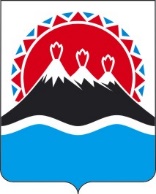 МИНИСТЕРСТВОТРАНСПОРТА И ДОРОЖНОГО СТРОИТЕЛЬСТВАКАМЧАТСКОГО КРАЯПРИКАЗг. Петропавловск-КамчатскийВ соответствии с Федеральным законом от 08.11.2007 № 257-ФЗ «Об автомобильных дорогах и о дорожной деятельности в Российской Федерации и о внесении изменений в отдельные законодательные акты Российской Федерации», Законом Камчатского края от 11.06.2009 № 285 «О полномочиях органов государственной власти Камчатского края в области использования автомобильных дорог и осуществления дорожной деятельности», постановлением Правительства Камчатского края от 26.03.2012 № 157-П «Об утверждении Порядка осуществления временных ограничения или прекращения движения транспортных средств по автомобильным дорогам регионального или межмуниципального, местного значения в Камчатском крае», в связи с дефектами искусственных дорожных сооруженийПРИКАЗЫВАЮ:1.	В целях обеспечения безопасности дорожного движения транспортных средств, безопасной эксплуатации и сохранности мостов ввести временное ограничение движения по мостам через реки Тополовая (км 61+282), Ольховая (км 73+880), Поперечная 2-я (км 76+807), Плотникова (км 87+065), Ипукик (км 95+583) и Китажинеч (км 101+695), расположенные на участке км 61 - км 102 автомобильной дороги общего пользования регионального или межмуниципального значения Петропавловск-Камчатский – Мильково. 2.	Установить продолжительность временного ограничения движения транспортных средств с момента вступления в силу настоящего приказа до даты принятия распорядительного акта о введении временного ограничения движения транспортных средств при проведении ремонта, капитального ремонта или реконструкции данных мостов.3.	Пропуск транспортных средств организовать в одиночном порядке по оси мостов путем двустороннего сужения габарита проезда до одной полосе шириной 4,5 м (полоса движения 3,50 м и две полосы безопасности по 0,5 м) с ограничением максимальной скорости движения до 30 км/час и установления приоритетов движения путем устройства технических средств организации дорожного движения (ограждения, дорожные знаки, разметка) в соответствии с прилагаемой схемой временной организации дорожного движения при проезде транспортных средств в одиночном порядке по оси моста (далее – схема).  	4.	Краевому государственному казенному учреждению «Управление автомобильных дорог Камчатского края» (далее – КГКУ «Камчатуправтодор»):1)	обеспечить установку технических средств организации дорожного движения в районе мостов и подходов к ним на период введения временного ограничения движения транспортных средств по мостам, в соответствии со схемой;2)	обеспечить размещение в средствах массовой информации (радио, телевидение, пресса, официальный сайт КГКУ «Камчатуправтодор») оповещения пользователей автомобильных дорог об условиях движения транспортных средств в период временного ограничения и сроках таких ограничений;3)	направить информацию в УГИБДД МВД России по Камчатскому краю и администрацию Елизовского муниципального района о фактических сроках введения временного ограничения движения транспортных средств по мостам;4)	внести ограничения в информационную систему оказания государственной услуги «выдача специальных разрешений на проезд крупногабаритного и/или тяжеловесного транспортного средства»;5)	учитывать введенные временные ограничения движения транспортных средств на данном участке автомобильной дороги при оформлении специальных разрешений или согласований маршрутов на движение крупногабаритных и тяжеловесных транспортных средств, выдаваемых в установленном порядке. 5.	Контроль за исполнением настоящего приказа возложить на начальника КГКУ «Камчатуправтодор» О.В. Булах. 6.	Настоящий приказ вступает в после дня его официального опубликования.Приложение к приказу Министерства транспорта и дорожного строительства Камчатского края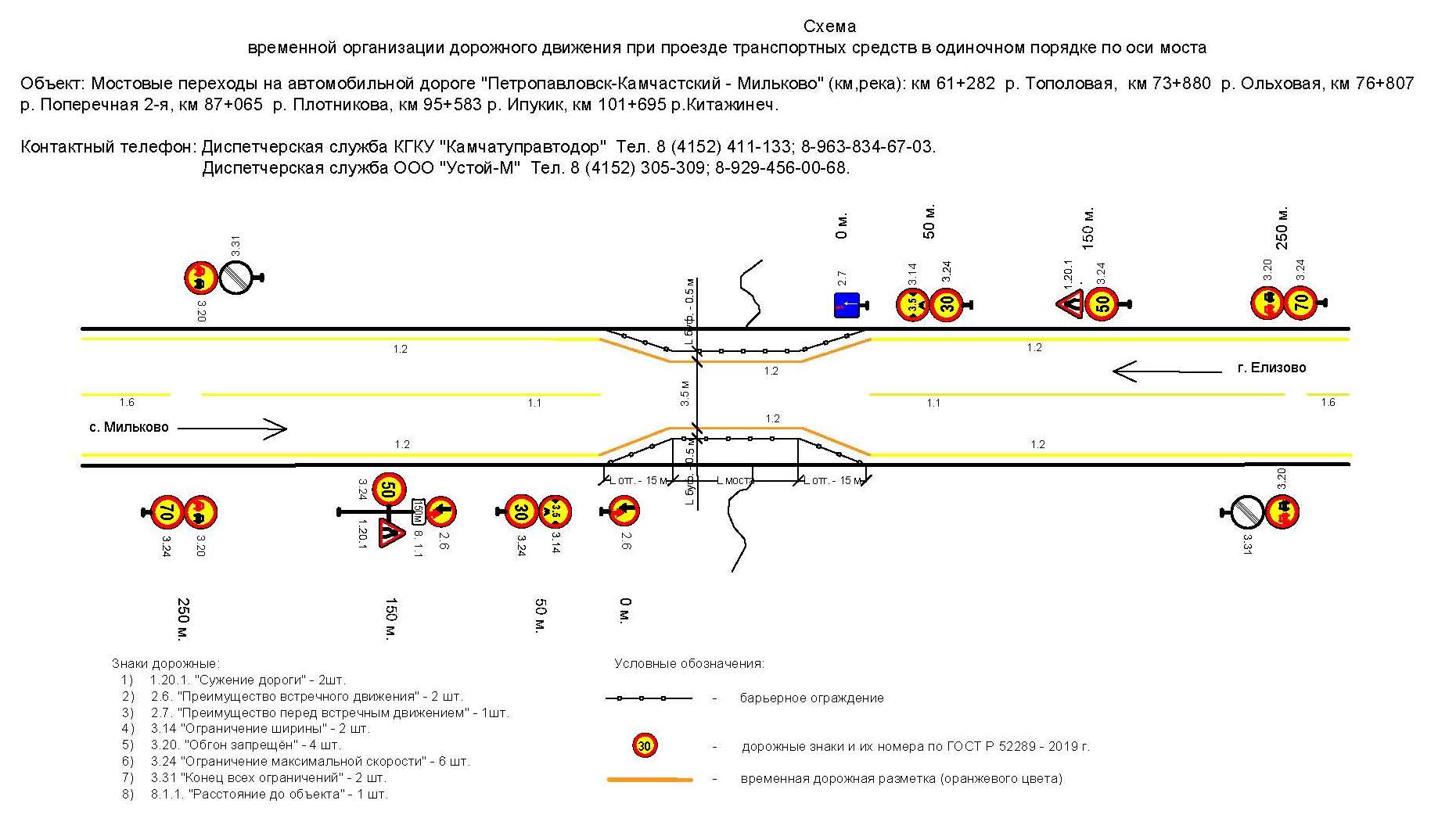 [Дата регистрации]№[Номер документа]О введении временного ограничения движения транспортных средств по мостам, расположенным на участке км 61 – км 102 автомобильной дороги общего пользования регионального значения Камчатского края Петропавловск-Камчатский – МильковоМинистр [горизонтальный штамп подписи 1]А.С. Сафонов[Дата регистрации]№[Номер документа]